La ToussaintFiche élève A2La ToussaintLe premier novembre, en France, les gens ne travaillent pas. C’est un jour férié.La Toussaint est, à l’origine, une fête catholique. Ce jour-là, on pense à tous les saints et saintes du calendrier, c’est-à-dire, les personnes qui sont célébrées par l’église catholique. Par la suite, la Toussaint est devenu le jour où chaque famille française pense à ses morts : on va au cimetière, on dépose des fleurs (des chrysanthèmes), on s’occupe des tombes.Aujourd’hui, cette tradition est un peu oubliée, même si le 31 octobre, les enfants se déguisent en sorcières, squelettes, vampires, fantômes ou monstres pour fêter Halloween et demander des bonbons !« Un temps de Toussaint » est un temps pluvieux (il pleut), gris et maussade (triste)Exercice 1 : Retrouver le vocabulaire dans le texte : 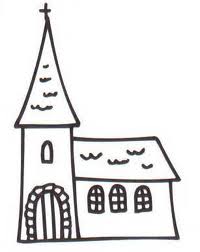 a). une _____________________________________________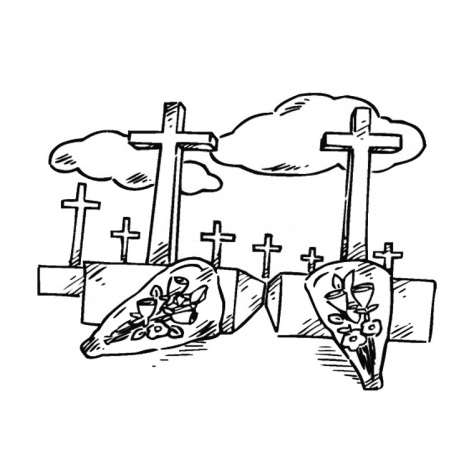 			b). L’image montre un _____________________________	c). une__________d). des _______________________Exercice 2 : Relier : Comment les Français fêtent-ils la Toussaint depuis 1900 ?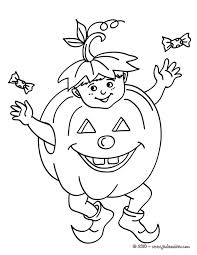 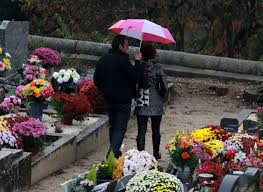 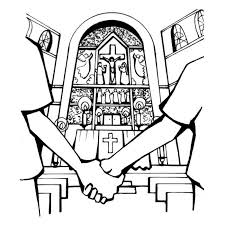 	1900					1960					Aujourd’huiExercice 3 : Vrai ou Faux ?Exercice 4 : Comment sont-ils déguisés ?		Exemple : Il est déguisé en diable.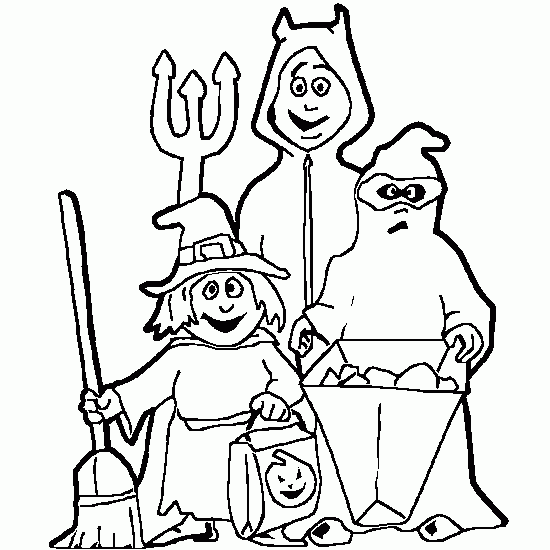 								      a). Il est déguisé en        ………………………………………………b). Elle est déguisée en …………………………………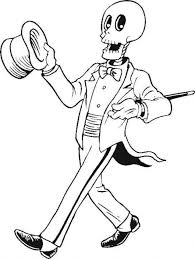 c). Il est déguisé en ……………………………………………………..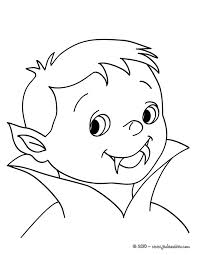       d). Il est déguisé en ……………………………………………………..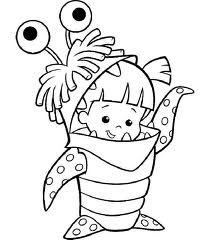 			e). Elle est déguisée en ……………………………………..Exercice 5 : Et vous ?a). Fête-t-on la Toussaint dans votre pays ?b). Y a-t-il une fête des morts dans votre pays ? Que fait-on ?c). Sur internet ou un calendrier français, trouver quel saint ou quelle sainte est fêté(e) en France le jour de votre anniversaire.ThèmesLes jours fériés françaisLa religion
L’automne
Idées d’exploitations pédagogiquesObjectifs communicatifs
Comprendre un court texte non authentique. Kommunikative færdighederIdées d’exploitations pédagogiquesObjectifs linguistiques Lexique de la Toussaint Sprog og sprogbrugIdées d’exploitations pédagogiquesObjectifs culturels Découvrir une tradition française Kultur- og samfundsforholdStratégie métacognitive SprogtilegnelseTemps à y consacrer 60 minutesVraiFauxLa Toussaint est, au départ, une fête religieuse.Justification : ……………………………………………………………………………………………………..……………………………………………………………………………………………………………………………La Toussaint est la fête des morts.Justification : ……………………………………………………………………………………………………..……………………………………………………………………………………………………………………………Les fleurs traditionnelles de la Toussaint sont les tulipes.Justification : ……………………………………………………………………………………………………..……………………………………………………………………………………………………………………………